Key Vocabulary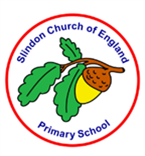 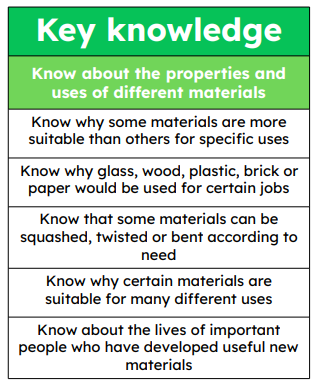 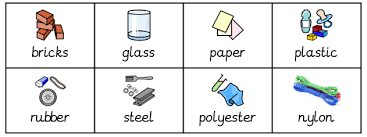 StretchingIs to change shape by pulling it to make it longer or wider.SquashingIs pushing things closely together.BendingIs changing the shape and direction of something.TwistingMoving one part clockwise and the other part anticlockwise.John DunlopA person who improved the tyres on cars. You may see tyres with Dunlop on them.Charles MacintoshHe invented mackintoshes which was special type of coat.Materials What things are made from.Absorbent Different types of material that can soak up liquid.bendyBendy things can be bent easily into a curved or folded shape.dullDoesn’t reflect light. Doesn’t look bright or shiny.hardNot easily broken or bent.not absorbentIf something is not absorbent, it does not soak up liquid.not bendyIf something is not bendy, it can’t be bent easily into a curved or folded shape.not waterproofNot waterproof materials let water in.objectA thing that can be used. For example a door, chair, car, table are all objects.opaqueOpaque objects can’t be seen through.rigidNot able to be bent or moved.roughIf something is rough, it feels and looks uneven or bumpy.shinyReflects light easily.smoothSmooth objects have no lumps or bumps.softIf something is soft, it is easy to cut, fold or change the shape of.stretchyCan be pulled to make it longer or wider without breaking.strongNot easily broken.transparentTransparent objects can be seen throughwaterproofIf something is waterproof, it keeps water out.  It keeps things dry.